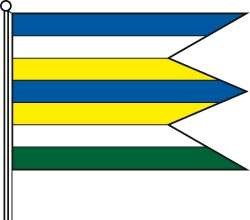 Vás srdečne pozýva  na 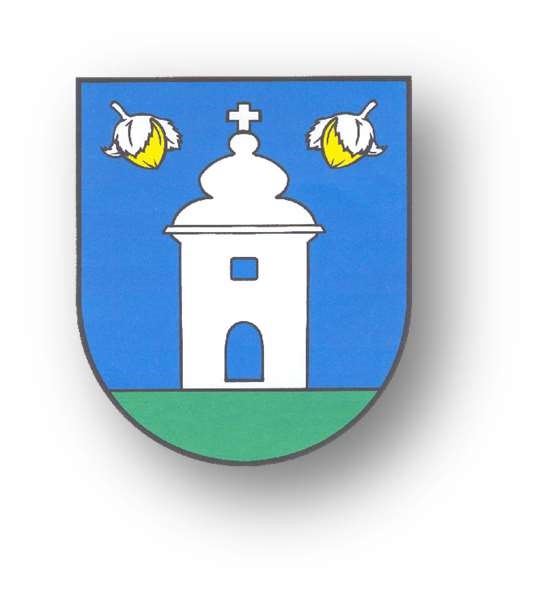 pre deti a dospelých 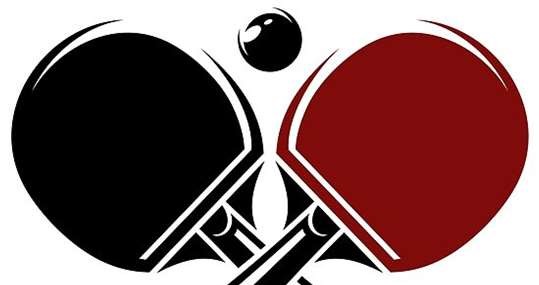 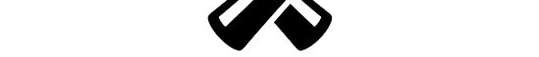 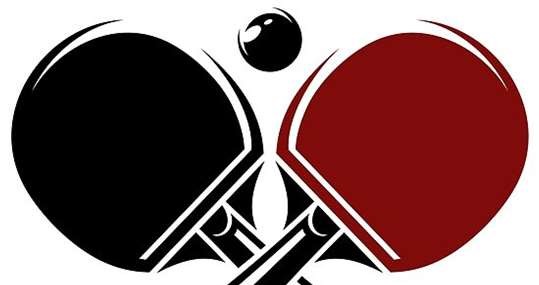 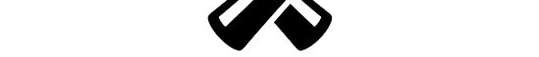 Kedy:  4. január 2019 o  13:00 hod Kde: Kultúrny dom v Lieskovci Bude sa hrať v dvoch kategóriách: Deti (do 15 rokov) a dospelí Počas turnaja bude podávané malé občerstvenie a párky. Tí najlepší budú ocenení vecnými cenami. Tešíme sa na Vašu účasť  